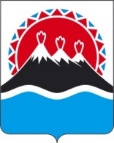 МИНИСТЕРСТВОСОЦИАЛЬНОГО БЛАГОПОЛУЧИЯ И СЕМЕЙНОЙ ПОЛИТИКИКАМЧАТСКОГО КРАЯПРИКАЗ № [Номер документа]-пг.  Петропавловск - Камчатский	                    	                          [Дата регистрации]В соответствии с Федеральным законом от 24.07.1998 № 124-ФЗ «Об основных гарантиях прав ребенка в Российской Федерации», постановлением Правительства Камчатского края от 15.08.2016 № 317-П «Об утверждении Правил финансирования мероприятий, связанных с отдыхом и оздоровлением детей, находящихся в трудной жизненной ситуации» и распоряжением Правительства Камчатского края от 14.07.2017 № 279-РП, а также в целях совершенствования форм и методов организации отдыха и оздоровления детей, находящихся в трудной жизненной ситуации,ПРИКАЗЫВАЮ:1. Утвердить Порядок организации деятельности оздоровительных лагерей дневного пребывания, созданных на базе организаций социального обслуживания Камчатского края, согласно приложению.2. Признать утратившими силу:1) приказ Министерства социального развития и труда Камчатского края от 26.01.2017 № 63-п «Об утверждении Порядка организации деятельности оздоровительных лагерей дневного пребывания, созданных на базе организаций социального обслуживания Камчатского края»:2) приказ Министерства социального развития и труда Камчатского края от 24.03.2017 № 285-п «О внесении изменения в приложение к Приказу Министерства социального развития и труда Камчатского края от 26.01.2017 № 63-п «Об утверждении Порядка организации деятельности оздоровительных лагерей дневного пребывания, созданных на базе организаций социального обслуживания Камчатского края»;3) приказ Министерства социального развития и труда Камчатского края от 24.04.2017 № 406-п «О внесении изменения в приложение к Приказу Министерства социального развития и труда Камчатского края от 26.01.2017 № 63-п «Об утверждении Порядка организации деятельности оздоровительных лагерей дневного пребывания, созданных на базе организаций социального обслуживания Камчатского края»;4) приказ Министерства социального развития и труда Камчатского края от 19.05.2017 № 512-п «О внесении изменения в приложение к Приказу Министерства социального развития и труда Камчатского края от 26.01.2017 № 63-п «Об утверждении Порядка организации деятельности оздоровительных лагерей дневного пребывания, созданных на базе организаций социального обслуживания Камчатского края»;5) приказ Министерства социального развития и труда Камчатского края от 29.01.2018 № 117-п «О внесении изменений в приложение к Приказу Министерства социального развития и труда Камчатского края от 26.01.2017 № 63-п «Об утверждении Порядка организации деятельности оздоровительных лагерей дневного пребывания, созданных на базе организаций социального обслуживания Камчатского края».3. Настоящий приказ вступает в силу после дня его официального опубликования.Приложение к приказу                      Министерства социального благополучия и семейной политики Камчатского края            от [Дата регистрации] № [Номер документа] -пПорядок организации деятельности оздоровительных лагерей дневного пребывания, созданных на базе организаций социального обслуживания Камчатского краяI. Общие положения1. Настоящий Порядок определяет условия и правила создания оздоровительных лагерей дневного пребывания (далее – лагерь) на базе организаций социального обслуживания Камчатского края (далее –организация), порядок зачисления детей в данные лагеря, оплаты стоимости питания.2. Лагерь создается в организации в период весенних, летних, осенних, зимних каникул для дневного пребывания детей в возрасте от 6,5 до 18 лет, проживающих на территории Камчатского края, в целях оздоровления детей, создания условий для социальной адаптации, организации содержательного досуга, профилактики безнадзорности несовершеннолетних с организацией двух(трех) разового питания.Для подростков от 14 до 18 лет в целях временной их занятости в период работы лагеря могут организовываться трудовые отряды с предоставлением питания, культурно-досуговых и оздоровительных мероприятий.3. Продолжительность оздоровительной смены в лагере составляет в период весенних, осенних и зимних каникул не менее 5 дней, в период летних каникул – не менее 21 дня.4. Лагерь создается на основании приказа руководителя организации в рамках уставной деятельности. Открытие лагеря осуществляется в порядке, установленном законодательством Российской Федерации, и при условии получения соответствующего разрешения органа, уполномоченного осуществлять государственный санитарно-эпидемиологический надзор.5. Требования к размещению, устройству, содержанию и организации режима работы лагеря определяются соответствующими санитарно-эпидемиологическими, противопожарными и антитеррористическими правилами и нормативами, установленными для данного вида оздоровительного учреждения на момент его открытия.6. Положение о лагере утверждается Министерством социального благополучия и семейной политики Камчатского края (далее – Министерство). Программа деятельности лагеря, план воспитательной работы с детьми, распорядок дня, сроки проведения оздоровительных смен разрабатываются и утверждаются руководителем организации перед каждой сменой лагеря.7. Питание детей в лагере организуется в столовой организации или на предприятии общественного или детского питания (далее – предприятие) на основании заключенного договора между организацией и предприятием.8. Руководитель организации обеспечивает лагерь оборудованием, инвентарем и автотранспортом, предоставляет для работы лагеря необходимые помещения, решает вопросы привлечения медицинского, педагогического, обслуживающего и иного персонала.9. Директор и работники лагеря назначаются приказом руководителя организации в соответствии с квалификационными требованиями к работникам оздоровительных лагерей.10. Директор лагеря назначается на срок, необходимый для подготовки и проведения оздоровительной смены (смен), а также представления бухгалтерской отчетности.Директор лагеря в соответствии с законодательством Российской Федерации несет персональную ответственность за безопасность жизни и здоровья детей, их полноценное питание, организацию воспитательной и оздоровительной работы, выполнение программы деятельности лагеря, соблюдение санитарных правил и нормативов, норм охраны труда, целевое расходование средств, выделенных на финансирование лагеря.11. К работе в лагере допускаются лица, имеющие документ об отсутствии (наличии) судимости в рамках ограничений, установленных статьей 351.1 Трудового кодекса Российской Федерации, прошедшие профессиональную гигиеническую подготовку, аттестацию и медицинское обследование в порядке, установленном санитарно-эпидемиологическими правилами и нормативами, действующими на момент открытия лагеря, а также прошедшие инструктаж по технике безопасности труда, пожарной безопасности, инструктажи при проведении мероприятий с детьми и подростками по предупреждению несчастных случаев среди детей. Проведение инструктажей фиксируется в специальном журнале.12. Работники лагеря несут персональную ответственность за безопасность жизни и здоровья детей, находящихся в лагере, в пределах возложенных на них обязанностей.13. Штатное расписание устанавливается руководителем организации, исходя из целей и задач лагеря в пределах выделенных бюджетных ассигнований, а также с учетом внебюджетных источников финансирования.14. При организации работы лагеря, предоставлении оздоровительных услуг, эксплуатации игровых и спортивных площадок, оказании услуг в сфере физической культуры и спорта руководитель организации и директор лагеря руководствуются требованиями стандартов Российской Федерации ГОСТ Р 52024-2003, 52025-2003, 52168-2012, 52169-2012.15. Размер стоимости питания и расходов на приготовление пищи в лагере определяется и утверждается решением Межведомственной комиссии по вопросам организации отдыха, оздоровления и занятости детей, предупреждения правонарушений и чрезвычайных ситуаций в местах отдыха детей, а также обеспечения безопасности групп детей по маршрутам следования к организациям детского отдыха в Камчатском крае, исходя из норм питания предусмотренных действующими на момент открытия лагеря санитарно-эпидемиологических правил и нормативов с учетом фактически сложившихся цен в Камчатском крае.16. Предоставление оздоровительных услуг в лагере всем категориям детей производится при наличии заключения врача об отсутствии контактов с инфекционными больными, о состоянии здоровья детей с указанием группы здоровья и сведениях об имеющихся прививках. Прием детей-инвалидов и детей с ограниченными возможностями здоровья осуществляется при наличии заключения врача об отсутствии медицинских противопоказаний к направлению в данный лагерь.17. Финансирование лагеря осуществляется за счет средств краевого бюджета и иных источников, не запрещенных законодательством Российской Федерации. Оплата стоимости питания детей, находящихся в трудной жизненной ситуации, в лагере может осуществляться за счет средств федерального бюджета, поступивших в бюджет Камчатского края на реализацию мероприятий, связанных с организацией отдыха и оздоровления детей, находящихся в трудной жизненной ситуации.II. Порядок зачисления в лагерь отдельных категорий детей,находящихся в трудной жизненной ситуации, и бесплатногопредоставления им питания и оздоровительных услуг18. К отдельным категориям детей, находящихся в трудной жизненной ситуации, которым питание и оздоровительные услуги в лагере предоставляются бесплатно, относятся:1) дети, проживающие в малоимущих семьях;2) дети-инвалиды и дети с ограниченными возможностями здоровья, способные к самообслуживанию;3) дети – жертвы вооруженных и межнациональных конфликтов, экологических и техногенных катастроф, стихийных бедствий;4) дети из семей беженцев и вынужденных переселенцев;5) дети, оказавшиеся в экстремальных условиях;6) дети – жертвы насилия;7) дети, жизнедеятельность которых объективно нарушена в результате сложившихся обстоятельств и которые не могут преодолеть данные обстоятельства самостоятельно или с помощью семьи;8) дети с отклонениями в поведении, состоящие на профилактических учетах в органах внутренних дел, комиссиях по делам несовершеннолетних и защите их прав и иных органах системы профилактики безнадзорности и правонарушений несовершеннолетних.19. Бесплатно питание и оздоровительные услуги в лагере предоставляются на одного ребенка, относящегося к категории, перечисленной в пунктах 1, 2, 4, 8 части 18 настоящего Порядка, не более одного раза в период весенних, осенних или зимних каникул и одного раза в период летних каникул.Данное ограничение не распространяются на детей, проживающих в Корякском округе, которым бесплатно питание и оздоровительные услуги предоставляются более одного раза в период весенних, осенних или зимних каникул и одного раза в период летних каникул.20. При зачислении в лагерь ребенка, относящегося к категории, перечисленной в части 18 настоящего Порядка, родитель или иной законный представитель, а также должностное лицо органов и учреждений системы профилактики безнадзорности и правонарушений несовершеннолетних (далее - заявитель) предоставляет заявление на зачисление в лагерь (далее – заявление) по форме согласно приложению 1 к настоящему Порядку и следующие документы:1) паспорт гражданина Российской Федерации либо вид на жительство (для иностранных граждан и лиц без гражданства, постоянно проживающих на территории Российской Федерации), либо временное удостоверение личности гражданина Российской Федерации по форме 2-П, либо свидетельство о предоставлении временного убежища на территории Российской Федерации, либо иной документ, удостоверяющий личность;2) документ, удостоверяющий личность и полномочия представителя (в случае, если заявление подается законным представителем ребенка или должностным лицом органов и учреждений системы профилактики безнадзорности и правонарушений несовершеннолетних);3) документ, подтверждающий смену фамилии, имени, отчества ребенка, заявителя (свидетельство о браке, свидетельство о расторжении брака, свидетельство о перемене имени (в случае смены фамилии, имени, отчества);4) свидетельство о рождении ребенка (для ребенка до исполнения 14-летнего возраста) либо паспорта гражданина Российской Федерации (для ребенка в возрасте 14 лет и старше), в интересах которого подается заявление;5) справку с места жительства о составе семьи (для категорий детей, перечисленных в пунктах 1 и 2 части 18 настоящего Порядка);6) документы, подтверждающие трудную жизненную ситуацию:а) для детей, проживающих в малоимущих семьях - документы о доходах членов семьи ребенка за три календарных месяца, предшествующие дате подачи заявления, выданные в соответствии с Федеральным законом от 05.04.2003 №44-ФЗ «О порядке учета доходов и расчета среднедушевого дохода семьи и дохода одиноко проживающего гражданина для признания их малоимущими и оказания им государственной социальной помощи»;б) для детей-инвалидов – справка, выдаваемая учреждением медико-социальной экспертизы об установлении инвалидности; для детей с ограниченными возможностями здоровья – справка учреждения здравоохранения, в котором наблюдается ребенок; либо образовательного учреждения, в котором обучается ребенок;в) для детей – жертв вооруженных и межнациональных конфликтов, экологических и техногенных катастроф, стихийных бедствий  справка Главного управления МЧС России по Камчатскому краю, либо Управления федеральной миграционной службы по Камчатскому краю, или иных уполномоченных органов;г) для детей из семей беженцев и вынужденных переселенцев - удостоверение беженца или удостоверение вынужденного переселенца;д) для детей, оказавшихся в экстремальных условиях – справка Главного управления МЧС России по Камчатскому краю, либо Управления федеральной миграционной службы по Камчатскому краю, или иных уполномоченных органов;е) для детей – жертв насилия – справка органа внутренних дел, или органа опеки и попечительства, или иных уполномоченных органов;ж) для детей, жизнедеятельность которых объективно нарушена в результате сложившихся обстоятельств и которые не могут преодолеть данные обстоятельства самостоятельно или с помощью семьи – акт обследования материально-бытовых условий проживания ребенка, составленный организацией или органом социальной защиты, или органом опеки и попечительства по форме согласно приложению 2 к настоящему Порядку, либо постановление комиссии по делам несовершеннолетних и защите их прав, либо ходатайство органов внутренних дел;з) для детей с отклонениями в поведении, состоящих на профилактических учетах в органах внутренних дел, комиссиях по делам несовершеннолетних и защите их прав и иных органах системы профилактики безнадзорности и правонарушений несовершеннолетних – ходатайство и (или) постановление комиссии по делам несовершеннолетних и защите их прав, либо ходатайство органов внутренних дел, либо иного органа системы профилактики безнадзорности и правонарушений несовершеннолетних, на профилактическом учете которого находится данный ребенок.Заявление и документы для зачисления ребенка в лагерь в период весенних, осенних и зимних каникул предоставляются не ранее, чем за 30 календарных дней до начала работы оздоровительной смены, для зачисления в лагерь в период летних каникул - не ранее, чем за 30 дней до начала работы первой смены.21. Документы, предоставляемые заявителем должны удовлетворять следующим требованиям:1) не иметь подчисток, приписок, зачеркнутых слов, а также серьезных повреждений, не позволяющих однозначно толковать их содержание, или исполненные карандашом;2) документы, выданные иностранными государствами должны быть легализованы (удостоверены посредством апостиля) в соответствии с законодательством и переведены на русский язык.Заявитель несет ответственность за достоверность сведений, представленных для зачисления в лагерь.22. Решение о зачислении или отказе в зачислении ребенка в лагерь и бесплатном предоставлении питания и оздоровительных услуг принимается действующей в организации Комиссией по организации отдыха и оздоровления детей.Решение оформляется протоколом, подписанным председателем Комиссии и всеми членами Комиссии, на основании которого издается приказ руководителя организации о зачислении ребенка в лагерь и бесплатного предоставления ему питания и оздоровительных услуг.23. Основаниями для отказа в предоставлении бесплатного питания и оздоровительных услуг являются:1) несоответствие ребенка, в отношении которого подается заявление на бесплатное предоставление ему питания и оздоровительных услуг, категории детей, указанных в части 18 настоящего Порядка;2) представление гражданином неполного пакета документов, указанных в части 20 настоящего Порядка;3) представление документов с заведомо недостоверными (ложными) сведениями, документов, не отвечающих требованиям, установленным в части 21 настоящего Порядка;4) повторная подача заявления на оплату стоимости питания и оздоровительных услуг в отношении ребенка, которому в текущем году было оплачено питание и оздоровительные услуги в соответствии с требованиями части 19 настоящего Порядка.5) нахождение ребенка, в отношении которого подается заявление на оплату стоимости питания и оздоровительных услуг, на полном государственном обеспечении.24. Общий срок принятия решения о зачислении или отказе в зачислении ребенка в лагерь и предоставления ему бесплатного питания и оздоровительных услуг не должен превышать 30 календарных дней со дня подачи заявления и документов в организацию.25. В течение 3 рабочих дней после принятия решения заявителю направляется уведомление о зачислении или отказе в зачислении ребенка в лагерь и предоставлении ему бесплатного питания и оздоровительных услуг по форме согласно приложению 3 к настоящему Порядку.26. После издания приказа с заявителем заключается договор на оказание оздоровительных услуг согласно приложению 4 к настоящему Порядку.27. Дополнительно для зачисления ребенка в трудовой отряд заявитель представляет:1) трудовую книжку несовершеннолетнего, зачисляемого в трудовой отряд;2) свидетельство о постановке на учет в налоговом органе физического лица (несовершеннолетнего, зачисляемого в трудовой отряд) по месту жительства (месту пребывания) на территории Российской Федерации;3) страховое свидетельство государственного пенсионного страхования (СНИЛС) несовершеннолетнего, зачисляемого в трудовой отряд.III. Порядок зачисления в лагерь детей на платной основе28. Детям, не относящимся к отдельным категориям детей, находящиеся в трудной жизненной ситуации, перечисленным в части 18 настоящего Порядка, а также тем, которым было отказано в зачислении и предоставлении бесплатного питания и оздоровительных услуг в соответствии с требованиями части 19 настоящего Порядка (далее - иные категории детей), питание и оздоровительные услуги в лагере предоставляются на платной основе. Тарифы на платные услуги разрабатываются организацией и согласовываются с Министерством.29. Зачисление в лагерь иных категорий детей возможно при наличии свободных мест в лагере, открытом в соответствии с требованиями настоящего Порядка на базе организации.30. При зачислении в лагерь иных категорий детей, заявитель предоставляет в организацию, на базе которой открывается лагерь, заявление по форме согласно приложению 1 к настоящему Порядку и следующие документы:1) паспорт гражданина Российской Федерации либо вид на жительство (для иностранных граждан и лиц без гражданства, постоянно проживающих на территории Российской Федерации), либо временное удостоверение личности гражданина Российской Федерации по форме 2-П, либо свидетельство о предоставлении временного убежища на территории Российской Федерации, либо иной документ, удостоверяющий личность;2) документ, удостоверяющий личность и полномочия представителя (в случае, если заявление подается представителем ребенка);3) документ, подтверждающий смену фамилии, имени, отчества ребенка, заявителя (свидетельство о браке, свидетельство о расторжении брака, свидетельство о перемене имени (в случае смены фамилии, имени, отчества);4) свидетельство о рождении ребенка (для ребенка до исполнения 14-летнего возраста) либо паспорта гражданина Российской Федерации (для ребенка в возрасте 14 лет и старше), в интересах которого подается заявление.31. Зачисление в лагерь производится в хронологическом порядке по дате подачи заявления.32. При зачислении иных категорий детей с заявителем заключается договор на оказание оздоровительных услуг согласно приложению 4 к настоящему Порядку.33. Оплата услуг заявителем производится в кассе организации с выдачей квитанции об оплате при заключении договора на оказание оздоровительных услуг.Приложение 1к Порядку организации и обеспечения деятельности оздоровительных лагерей дневного пребывания, созданных на базе организаций социального обслуживания Камчатского краяКатегория ребенка:                                    Руководителю__________________________________________________________                    ______________________________________________________________________                           (наименование организации социального_________________________                               обслуживания, на базе которой создан_________________________                          оздоровительный лагерь дневного пребывания)_________________________                    От ___________________________________________________________________                    ______________________________________________________________________                                         (фамилия, имя, отчество),_________________________    проживающего (ей) по месту жительства _________________________                      (пребывания) по адресу:_________________________                    ______________________________________________________________________                    _____________________________________________                                                                        тел._________________________________________ЗАЯВЛЕНИЕ    Прошу зачислить моего ребенка (Ф.И.О., день, месяц, год рождения)________________________________________________________________________________в оздоровительный лагерь дневного пребывания______________________________________                                                                                                          (наименование лагеря)в оздоровительный/ трудовой (нужное подчеркнуть) отряд в период весенних, летних (на _______ смену), осенних, зимних школьных каникул (нужное подчеркнуть) на бесплатной/платной основе (нужное подчеркнуть)    Ознакомлен(а), что предоставление заведомо ложных и (или) недостоверных сведений, а равно умолчание о фактах, влияющих на право получения государственной услуги, является уголовно наказуемым деянием, ответственность за которое предусмотрена статьей 159.2 Уголовного кодекса Российской Федерации, либо правонарушением, ответственность за которое наступает по основаниям, предусмотренным в статье 2.27 Кодекса об административных правонарушениях Российской Федерации                                                         __________________________________ (подпись заявителя)    Даю свое согласие в соответствии со ст. 9 Федерального закона от 27.07.2006 N 152-ФЗ «О персональных данных» на обработку и использование предоставленных мной персональных данных в целях предоставления мне государственной услуги.                                                         __________________________________ (подпись заявителя)Прилагаю следующие копии документы:"_______"_____________201___ года          ________________________________                                                                                                (подпись заявителя)Заявление и документы на _______ листах принял специалист_________________________   _______________________________________________       (подпись)                                                                          (Ф.И.О.)"______"_____________201____ года.На основании решения Комиссии  от _____________ № ________ принято решение:________________________________________________________________________________________________________________________________________________________________________________________________________________________________________________________________________________________________________________________________________________________________________________________________________________________________________________________________________________________________________________________________________________________________________________Приложение 2к Порядку организации и обеспечения деятельности оздоровительных лагерей дневного пребывания, созданных на базе организаций социального обслуживания Камчатского краяАКТ ОБСЛЕДОВАНИЯМАТЕРИАЛЬНО-БЫТОВЫХ УСЛОВИЙ СЕМЬИ___________________________от ________________________1. Жилищные условия семьи    1.1. Адрес:____________________________________________________________________________________________________________________________________________________    1.2. Характеристика условий_____________________________________________________________________________________________________________________________________________________________________________________________________________________(отдельная квартира, собственный дом, общежитие, снимают, количествокомнат, санитарное состояние квартиры)    1.3. На данной жилплощади прописано ____________человек    Фактически проживают ______________________человек2. Сведения о семье    2.1. Тип семьи _____________________________________________________________(полная, неполная, многодетная)    2.2. Категория семьи________________________________________________________________________________________________________________________________________одинокой матери, с ребенком-инвалидом, с безработными родителями,с родителями-пенсионерами, опекунская семья,    2.3. Состав семьи:    2.4. Обстоятельства, из-за которых ребенок находится в трудной жизненной ситуации и которые он и его семья не могут преодолеть самостоятельно ________________________________________________________________________________________________________________________________________________________________________________________________________________________________________________________________________________________________________________________________________________________________________________________________________________________________________________________________________________________________________________________________________________________________________________________________________________________________________________________________________________________________________________________________________________________________________________________________________________________________________________________________________________________________________________3. Выводы по результатам обследования________________________________________________________________________________________________________________________________________________________________________________________________________________________________________________________________________________________________________________________________________________________________________________________________________________________________________________________________________________________________________________________________________________________________________________________________________________________________________________________________________________________________________________________________________________________________________________________________________________________________________________________________________________________________________________Подписи членов комиссии:_____________________________________________\____________________________\_____________________________________________\____________________________\_____________________________________________\____________________________\Приложение 3к Порядку организации и обеспечения деятельности оздоровительных лагерей дневного пребывания, созданных на базе организаций социального обслуживания Камчатского краяФОРМЫ БЛАНКОВ УВЕДОМЛЕНИЙУВЕДОМЛЕНИЕ <*>О ЗАЧИСЛЕНИИ РЕБЕНКА В ОЗДОРОВИТЕЛЬНЫЙЛАГЕРЬ ДНЕВНОГО ПРЕБЫВАНИЯУважаемый (ая)___________________________!    Рассмотрев Ваше заявление и представленные документы на зачисление Вашего ребенка в оздоровительный лагерь дневного пребывания, сообщаем, что Ваш ребенок ________________________ зачислен на_______________ смену в оздоровительный лагерь дневного пребывания __________________________________________________ в период с__________ по_____________ на _____________________ (бесплатной (платной) основе.    Руководитель _____________________________________                                                         (Ф.И.О.)    Подпись специалиста ______________________________                                                          (Ф.И.О.)    контактный телефон _______________________________УВЕДОМЛЕНИЕ <*>ОБ ОТКАЗЕ В ЗАЧИСЛЕНИИ РЕБЕНКА В ОЗДОРОВИТЕЛЬНЫЙЛАГЕРЬ ДНЕВНОГО ПРЕБЫВАНИЯУважаемый (ая)___________________________!    Рассмотрев Ваше заявление и представленные документы на зачисление Вашего ребенка __________________________ в оздоровительный лагерь дневного пребывания _______________________, сообщаем, что Вам отказано в бесплатном предоставлении питания и оздоровительных услуг по причине________________________________________________________________________________________________________________________________________________________________________________________________________________________________________________________________________________________________________________________________________________________________________________________________________________(причина отказа в предоставлении услуг)    Руководитель _____________________________________                                                           (Ф.И.О.)    Подпись специалиста ______________________________                                                          (Ф.И.О.)    контактный телефон _______________________________--------------------------------<*> на бланке организацииПриложение 4к Порядку организации и обеспечения деятельности оздоровительных лагерей дневного пребывания, созданных на базе организаций социального обслуживания Камчатского краяДОГОВОРНА ОКАЗАНИЕ ОЗДОРОВИТЕЛЬНЫХ УСЛУГ"____"______________г.    Краевое государственное автономное учреждение социальной защиты ________________________________________________________________________________(далее - Центр), в лице директора______________________________ (Ф.И.О.), действующегона основании Устава, с одной стороны, и_____________________________ (Ф.И.О. родителяили иного законного представителя ребенка)(далее - родитель), с другой стороны, заключили настоящий Договор о нижеследующем.I. Предмет Договора    Центр оказывает бесплатные/ платные оздоровительные услуги, в том числе (двух) трехразовое питание_________________________________ (Ф.И.О. ребенка, дата рождения) в оздоровительном лагере дневного пребывания ______________________________________(название лагеря) (далее - лагерь) в период с_____ до______ (включительно), кроме субботних, воскресных и праздничных дней.II. Права и обязанности сторон2.1. Центр обязуется:1) Проводить мероприятия по организации досуга, в том числе экскурсионные программы, спортивные, профилактические и психолого-педагогические мероприятия;2) Способствовать полноценному развитию личности ребенка;3) Обеспечить ребенка (двух) трехразовым ежедневным питанием на весь период пребывания ребенка в лагере (завтрак, обед, полдник). Питание предоставляется ребенку в столовой Центра (либо указывается предприятие общественного питания, на базе которого будет организовано питание);4) Обеспечить безопасные условия пребывания ребенка в лагере;5) Обеспечить страхование жизни и здоровья ребенка на период пребывания в лагере;6) Обеспечивать сохранность и конфиденциальность персональных данных родителя и ребенка.2.2. Родитель обязуется:1) Контролировать посещение ребенка в лагере;2) Совместно со специалистами Центра содействовать оздоровлению (и занятости) ребенка;3) Приводить и забирать ребенка не ранее и не позднее времени, определенного режимом работы лагеря;4) Следить за чистотой тела и одежды своего ребенка;5) Одевать ребенка в соответствии с погодными условиями;6) Содействовать выполнению требований специалистов Центра, касающихся безопасности и здорового отдыха детей;7) Возмещать ущерб, нанесенный имуществу Центра ребенком.2.3. Центр имеет право:1) рекомендовать родителю (законному представителю) ребенка методики воспитания ребенка.2) Рекомендовать родителям выполнение программ коррекции.3) Ставить родителей в известность о нарушении дисциплины ребенком, во время пребывания в лагере.4) Отчислять ребенка из лагеря при грубом нарушении правил пребывания в лагере.2.4. Родитель имеет право:1) Ознакомиться с планом работы лагеря.2) Вносить предложения, отзывы о работе специалистов Центра.III. Дополнительные условия3.1. Настоящий Договор действует с_________________________3.2.IV. Подписи и реквизиты сторонОб утверждении Порядка организации деятельности оздоровительных лагерей дневного пребывания, созданных на базе организаций социального обслуживания Камчатского края Министр социального благополучия и семейной политики Камчатского края[горизонтальный штамп подписи 1]А.С. ФёдороваНаименование представленных копий документовКол-волистовОтметкакопия паспорта гражданина Российской Федерациикопия вида на жительство (для иностранных граждан и лиц без гражданства, постоянно проживающих на территории Российской Федерациивременное удостоверение личности гражданина РФкопии документов, подтверждающих смену фамилии (имени, отчества)копия документов, удостоверяющих личность и полномочия законного представителя (опекуна, попечителя) (в случае, если заявление подается законным представителем гражданина)копия свидетельства о рождении ребенкакопия паспорта ребенкасправка с места жительства о составе семьидокументы, о доходах членов семьи в соответствии с ФЗ от 05.04.2003 № 44-ФЗ копия справки учреждения МСЭ об установлении инвалидностикопия справки учреждения здравоохранения (для детей с ограниченными возможностями здоровья)копия удостоверение, подтверждающее статус беженца (вынужденного переселенца)справка уполномоченного органа власти, подтверждающая нахождение ребенка в экстремальных условияхФ. И. О.РодственныеотношенияГод рожденияМесто работы(должность), учебыРазмер зарплаты,пенсий, пособий,стипендийЦЕНТРКГАУ СЗ_________________________Адрес:Реквизиты ЦентраДиректор_____________________ ____________МПРодитель(законный представитель)Ф.И.О.______________________________Адрес проживания_____________________Контактный телефон___________________Паспорт N___________________________Кем выдан___________________________________________________________________________________________________Когда выдан__________________________Родитель (Законный представитель):_______________ _____________________(расшифровка подписи)